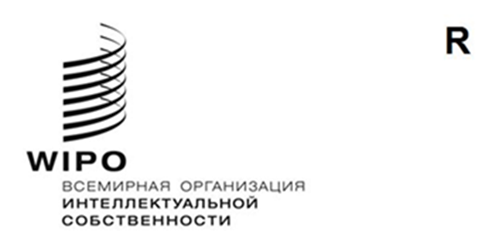 WO/GA/55/11оригинал: английскийдата: 20 июля 2022 г.Генеральная Ассамблея ВОИСПятьдесят пятая (30-я внеочередная) сессияЖенева, 14–22 июля 2022 г.ПРЕДЛОЖЕНИЕ ОБ АКТИВИЗАЦИИ НОРМОТВОРЧЕСКОЙ РАБОТЫ ВОИС ПО ТАКИМ ТЕМАМ, КАК ГЕНЕТИЧЕСКИЕ РЕСУРСЫ, СВЯЗАННЫЕ С ТРАДИЦИОННЫМИ ЗНАНИЯМИ, И ДОГОВОР О ЗАКОНАХ ПО ОБРАЗЦАМвнесено Африканской группойВ контексте пункта 9 повестки дня, в частности подпункта 9(iv) «Вопросы, касающиеся созыва дипломатической конференции по принятию договора о законах по образцам (ДЗО)» и подпункта 9(vi) «Межправительственный комитет по интеллектуальной собственности, генетическим ресурсам, традиционным знаниям и фольклору (МКГР)», Африканская группа внесла следующее предложение (прилагается).[Приложение следует]ПРЕДЛОЖЕНИЕ АФРИКАНСКОЙ ГРУППЫ 
ОБ АКТИВИЗАЦИИ НОРМОТВОРЧЕСКОЙ РАБОТЫ ВОИС ПО ТАКИМ ТЕМАМ, КАК 
ГЕНЕТИЧЕСКИЕ РЕСУРСЫ, СВЯЗАННЫЕ С ТРАДИЦИОННЫМИ ЗНАНИЯМИ, 
И ДОГОВОР О ЗАКОНАХ ПО ОБРАЗЦАМ, 
НА ПЯТЬДЕСЯТ ПЯТОЙ (30-Й ВНЕОЧЕРЕДНОЙ) СЕССИИ 
ГЕНЕРАЛЬНОЙ АССАМБЛЕИ ВОИС, 
14–22 ИЮЛЯ 2022 ГОДА, ЖЕНЕВА, ШВЕЙЦАРИЯПункт 9(vi) повестки дня: Межправительственный комитет по интеллектуальной собственности, генетическим ресурсам, традиционным знаниям и фольклору (МКГР)На своей пятьдесят четвертой (25-й очередной) сессии в октябре 2021 года Генеральная Ассамблея ВОИС согласовала мандат МКГР на двухлетний период 2022–2023 годов, изложенный в документе WO/GA/54/10, с целью активизировать работу этого Комитета, основываясь на результатах уже проделанной им работы, для устранения существующих пробелов и согласования основных вопросов в интересах окончательного согласования международного правового документа (документов), который обеспечит сбалансированную и эффективную охрану генетических ресурсов (ГР), традиционных знаний (ТЗ) и традиционных выражений культуры (ТВК).На своих сорок второй и сорок третьей сессиях, состоявшихся в 2022 году, МКГР провел тематические заседания по ГР и связанными с ними ТЗ, запланированные на двухлетний период 2022–2023 годов. На обеих сессиях был достигнут значительный прогресс и существенное сближение позиций по документу WIPO/GRTKF/IC/43/5 (Подготовленный Председателем проект международного правового документа в области интеллектуальной собственности, генетических ресурсов и традиционных знаний, связанных с генетическими ресурсами) в качестве целенаправленной, эффективной и сбалансированной основы для дальнейшего взаимодействия.Исходя из этого, Генеральная Ассамблея ВОИС:постановляет созвать Дипломатическую конференцию для заключения Международного правового документа, касающегося интеллектуальной собственности, генетических ресурсов и традиционных знаний, связанных с генетическими ресурсами, на основе документа WIPO/GRTKF/IC/43/5 и любых согласованных изменений в соответствии с пунктом (4), ниже, которая должна состояться не позднее второй половины 2023 года;постановляет созвать Подготовительный комитет во второй половине 2023 года для определения необходимых механизмов проведения Дипломатической конференции. Тогда же Подготовительный комитет рассмотрит проект Правил процедуры, который будет представлен на утверждение Дипломатической конференции, список приглашенных для участия в Конференции и текст проектов приглашений, а также любые другие документы или организационные вопросы, касающиеся Дипломатической конференции. Подготовительный комитет также утвердит Основное предложение по административным и заключительным положениям Договора;с благодарностью приветствует предложение Южной Африки принять у себя Дипломатическую конференцию во второй половине 2023 года;поручает МКГР провести специальную пятидневную сессию во второй половине 2023 года, предшествующую заседаниям Подготовительного комитета, для дальнейшего устранения любых существующих пробелов до приемлемого уровня. При этом понимается, что Подготовительный комитет пригласит к участию делегации-наблюдатели и наблюдателей;постановляет, что документ WIPO/GRTKF/IC/43/5 (Подготовленный Председателем проект международного правового документа в области интеллектуальной собственности, генетических ресурсов и традиционных знаний, связанных с генетическими ресурсами) будет представлять собой субстантивные статьи Основного предложения для Дипломатической конференции. Подготовительный комитет включит в Основное предложение такие дополнительные договоренности МКГР, которые будут достигнуты в соответствии с пунктом (d), выше, при том понимании, что любое государство-член и Специальная делегация Европейского союза могут вносить предложения на Дипломатической конференции;постановляет созвать внеочередную сессию Генеральной Ассамблеи ВОИС (в гибридном формате), если потребуется, для принятия решений и проведения подготовительной работы в порядке подготовки к проведению Дипломатической конференции во второй половине 2023 года и поручить Секретариату подготовить итоговый документ в качестве Основного предложения по субстантивным положениям, подлежащим рассмотрению на Дипломатической конференции.Пункт 9(iv) повестки дня: Вопросы, касающиеся созыва дипломатической конференции по принятию договора о законах по образцам (ДЗО)Генеральная Ассамблея:постановляет рассмотреть содержание документа WO/GA/55/4;созвать Дипломатическую конференцию для заключения и принятия Договора о законах по образцам, которая должна состояться не ранее второй половины 2023 года;постановляет созвать Подготовительный комитет во второй половине 2023 года для определения необходимых механизмов проведения Дипломатической конференции. Тогда же Подготовительный комитет рассмотрит проект Правил процедуры, который будет представлен на утверждение Дипломатической конференции, список приглашенных для участия в Конференции и текст проектов приглашений, а также любые другие документы или организационные вопросы, касающиеся Дипломатической конференции. Подготовительный комитет также утвердит Основное предложение по административным и заключительным положениям Договора;с благодарностью приветствует предложение ряда государств-членов принять у себя Дипломатическую конференцию во второй половине 2023 года;поручает ПКТЗ провести специальную пятидневную сессию во второй половине 2023 года, предшествующую заседаниям Подготовительного комитета, для дальнейшего устранения любых существующих пробелов до приемлемого уровня. При этом понимается, что Подготовительный комитет пригласит к участию делегации-наблюдатели и наблюдателей;постановляет, что документы SCT/35/2 и SCT/35/3 (проекты статей и проект инструкции по праву и практике в области промышленных образцов) будут представлять собой субстантивные статьи Основного предложения для Дипломатической конференции. Подготовительный комитет включит в Основное предложение такие дополнительные договоренности ПКТЗ, которые будут достигнуты в соответствии с пунктом (e), выше, при том понимании, что любое государство-член и Специальная делегация Европейского союза могут вносить предложения на Дипломатической конференции.Генеральной Ассамблее ВОИС предлагается рассмотреть и одобрить созыв Дипломатической конференции для заключения и принятия международных правовых документов, касающихся интеллектуальной собственности, генетических ресурсов и традиционных знаний, связанных с генетическими ресурсами, и договора о законах по образцам не ранее второй половины 2023 года.[Конец приложения и документа]